    “21” январь 2020 й.                                   №  4                                         “21”января 2020 г.     Подольск ауылы                                                                                             село ПодольскО мерах пожарной безопасности на территории сельского поселения Таналыкский сельсовет в осенне-зимний пожароопасный период 2020 года            В соответствии с Федеральным законом от 06.10.2003 № 131-ФЗ «Об общих принципах организации местного самоуправления в Российской Федерации», Федеральным законом от 21.12.1994 № 69-ФЗ «О пожарной безопасности», в целях предупреждения пожаров в связи наступлением осенне-зимнего пожароопасного периода, Администрация сельского поселения Таналыкский сельсовет муниципального района Хайбуллинский район Республики Башкортостан  постановляет:        1. Утвердить План мероприятий по обеспечению пожарной безопасности на осенне-зимний период 2020 года на территории сельского поселения Таналыкский сельсовет. (Приложение 1).       2. Организовать распространение в местах пребывания людей брошюр и листовок, информирующих граждан о мерах пожарной безопасности и действиях в случае возникновения пожара.       3. Рекомендовать руководителям предприятий и учреждений провести повторные проверки технического состояния зданий и сооружений на предмет соответствия требованиям к работе в условиях зимы, особое внимание уделить безопасности людей, состоянию эвакуационных выходов и путей эвакуации, состоянию систем отопления и электросилового хозяйства и соблюдение в зданиях противопожарного режима. Провести внеплановые инструктажи с работниками по соблюдению мер пожарной безопасности в осенне-зимний пожароопасный период.       4. Провести корректировку списка лиц, относящихся к категории «группа риска», неблагополучных и многодетных семей, а также других социальноопасных граждан по территории сельского поселения Таналыкский сельсовет.       5. Провести проверку состояния источников противопожарного водоснабжения. Принять меры к обозначению пожарных гидрантов, подготовке необходимых материалов по устройству незамерзающих прорубей на водоемах, а также обеспечению подъездов к ним.       6. Осуществлять контроль за расчисткой дорог в зимнее время, повысить требовательность к своевременной расчистке дорог от снега к населенным пунктам и по улицам.        7. Контроль за исполнением настоящего постановления оставляю за собой.       Глава сельского поселения	И.К.СулеймановПриложение 1 к постановлениюАдминистрации сельского поселенияТаналыкский сельсоветмуниципального района Хайбуллинский район РБот 21.01.2020 № 4ПЛАНмероприятий по обеспечению пожарной безопасности на осенне-зимний период 2020 года в сельском поселении Таналыкский сельсоветБАШКОРТОСТАН РЕСПУБЛИКАһЫХӘЙБУЛЛА РАЙОНЫМУНИЦИПАЛЬ РАЙОНЫТАНАЛЫК АУЫЛ СОВЕТЫАУЫЛ БИЛӘМӘҺЕХАКИМИӘТМ. Ғәфүри  урамы, 16, Подольск  ауылы, 453805тел/факс (34758) 2-63-82e-mail: tanalik1@rambler.ru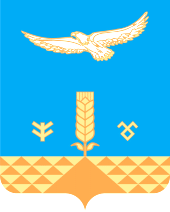 АДМИНИСТРАЦИЯсельского поселенияТАНАЛЫКСКИЙ сельсоветМУНИЦИПАЛЬНОГО РАЙОНА ХАЙБУЛЛИНСКИЙ РАЙОНРеспублики Башкортостанул.М.Гафури ,16 с. Подольск,453805тел/факс (34758) 2-63-82e-mail: tanalik1@rambler.ruОКПО 04281160,ОГРН 1020202037239, ИНН/КПП 0248000912/0248011001ОКПО 04281160,ОГРН 1020202037239, ИНН/КПП 0248000912/0248011001ОКПО 04281160,ОГРН 1020202037239, ИНН/КПП 0248000912/0248011001          КАРАР                                           ПОСТАНОВЛЕНИЕ№ п/пНаименование мероприятийДата и место проведенияОтветственные1Корректировка списка лиц, относящихся к категории «группа риска», многодетные семьи, инвалидыянварьУправляющий делами2Организовать работу по распространению листовок в местах массового пребывания людей (магазины, почтовые отделения, колодцы и т.п.)в течении всего периода по мере необходимостиУправляющий делами3Встреча с населением по вопросам разъяснения требований пожарной безопасности в жилье и порядка действий в случае возникновения пожара в течении всего периода по мере необходимостиГлава сельского поселения4Провести обходы лиц, относящихся к категории «группа риска», многодетных семей, инвалидов и других социальноопасных граждан и провести инструктажи по соблюдению мер пожарной безопасности в осенне-зимний пожароопасный периодянварь-декабрьГлава сельского поселения5Проверка состояния источников противопожарного водоснабжения на территории поселения. Принять меры к обозначению пожарных гидрантов, устройству незамерзающих прорубей на водоёмах, а также обеспечению подъездов к нимянварь-март,ноябрь-декабрьГлава сельского поселения6Провести инструктивные совещания по вопросам обеспечения и исполнения мер пожарной безопасности на предприятиях и организацияхфевральруководители предприятий и организаций (по согласовании) 7Организовать проверки технического состояния объектов с целью приведения их в готовность к работе в условиях зимы, особое внимание уделить безопасности людей, состоянию эвакуационных выходов и путей эвакуации, состоянию систем отопления и электросилового хозяйства, соблюдению в зданиях и помещениях противопожарного режимаНоябрь-январьГлава сельского поселения8Контроль за расчисткой дорог и подъездных путейянварь – мартноябрь-декабрьГлава сельского поселения